Water Pollution Control Plan for Project:      Located at:Address:       WPCP Prepared by:Company:      Individual:      Address:      Preparation Date:      Prepared for:City of San DiegoDepartment:      Address:      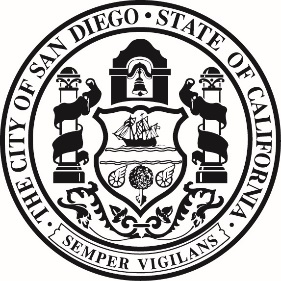 Table of Contents1.0	Project information	11.1	introduction	11.2	Objectives	11.3	General Project Information	21.3.1	Project Location	21.3.2	Project Description	31.3.3	Project Size	41.3.4	Construction Schedule	41.3.5	Site Priority	51.3.6	Site Features, Construction Activities, and Associated Potential Pollutants	51.4	Responsibility for WPCP development and Implementation	81.5	AVAILABILITY	81.6	Amendments	81.7	Non-storm Water Discharges	81.8	site map development	82.0	Best Management Practices	102.1	Erosion Control	102.1.1	Physical Stabilization	112.1.2	Vegetation Stabilization	132.2	Sediment Control	142.2.1	Perimeter Control	142.2.2	Resource Protection	152.2.3	Sediment Capture	162.2.4	Off-Site Sediment Tracking	172.3	Run-on and Site Storm Water Management Controls	182.4	Materials and Waste Management Controls	192.4.1	Spill Control	192.4.2	Waste Management	192.4.3	Material Storage and Handling	202.4.4	Vehicle and Equipment Management	212.5	Non-storm Water Management Controls	222.6	Particulate and Dust Control	222.7	final stabilization	233.0	Best Management Practice Maintenance and inspection	253.1	BMP Maintenance	253.2	BMP Inspections  	283.2.1	Qualified Contact Person	283.2.2	Self-Inspections	293.2.3	Recordkeeping and Reports	304.0	References	31APPENDICESA	site map (to be completed by applicant)B	certificationC	City of San Diego form ds-560, storm water requirements applicability checklistD	RELEVANT bmP FACT SHEETS FROM CASQA OR CALTRANSlist of TablesTable 1  Project Location and Contact Information	2Table 2 Project Description	3Table 3 Project Size	4Table 4 Construction Schedule	4Table 5 Site Priority	5Table 6  Determination of Site Features, Activities, and Potential Pollutants	6Table 7  General Erosion Control BMPs	11Table 8 Physical Stabilization BMPs	12Table 9 Vegetation Stabilization BMPs	13Table 10 Perimeter Control BMPs	14Table 11 Resource Protection BMPs	15Table 12 Sediment Capture BMPs	17Table 13 Off-Site Sediment Tracking BMPs	17Table 14 Run-On and Site Storm Water Management BMPs	18Table 15 Spill Control BMPs	19Table 16 Waste Management BMPs	20Table 17 Material Storage and Handling BMPs	20Table 18 Vehicle and Equipment Management BMPs	21Table 19 Non-Storm Water Management BMPs	22Table 20 Particulate and Dust Control BMPs	23Table 21 Final Stabilization BMP	24Table 22 BMP Maintenance Requirements	25Table 23 Qualified Contact Person and Designees	29Project informationintroductionThe San Diego Regional Water Quality Control Board (RWQCB) adopted Order No. R9-2013-0001, National Pollutant Discharge Elimination System (NPDES) Permit and Waste Discharge Requirements for Discharges from the Municipal Separate Storm Sewer Systems (MS4s) Draining the Watersheds within the San Diego Region on May 8, 2013 (MS4 Permit).  The MS4 Permit requires the City of San Diego (City) to necessitate implementing effective best management practices (BMPs) to reduce discharges of pollutants in storm water from construction sites to the maximum extent practicable and effectively prohibit non-storm water discharges from construction sites into the MS4. These BMPs must be site specific, seasonally appropriate, and construction phase appropriate. BMPs must be implemented at each construction site year-round. Dry season BMP implementation must plan for and address unseasonal rain events that may occur during the dry season (May 1 through September 30).Construction projects that result in disturbance of one acre or more of total land area or are part of a larger common plan of development or sale must obtain coverage under the State Water Resource Control Board’s (SWRCB’s) NPDES General Permit for Storm Water Discharges Associated with Construction and Land Disturbance Activities Order No. 2009-0009-DWQ NPDES No. CAS000002 (Construction General Permit).  The Construction General Permit requires developing and implementing a Storm Water Pollution Prevention Plan (SWPPP).  A Water Pollution Control Plan (WPCP) must be developed and implemented for construction projects that: Result in disturbance of less than one acre of total land area and are not part of a larger common plan of development or sale; and Have Grading, Public Right-of-Way, and Demolition/Removal approval types (see the City’s Form DS-560) or require submittal for a Drainage and Grades review.  This template may be utilized to meet the City’s WPCP requirement.  A Minor Water Pollution Control Plan (MWPCP) (see the City’s Form DS-570) may be developed and implemented for projects that disturb less than 5,000 square feet and have less than a 5 foot elevation differential over the entire project area.  Some construction project types, such as interior plumbing, electrical and mechanical work, may be considered exempt.  The City’s Form DS-560, Storm Water Requirements Applicability Checklist can be used to determine the storm water requirements for the project (see Appendix C).NOTE:  It is the responsibility of the project owner to ensure that all construction activities comply with local and state regulations, including San Diego Municipal Code Sect. 43.03.  The guidance and template provided here is for the applicant’s convenience and do not alleviate responsibility on part of the project owner to determine the appropriate level of BMP planning and implementation to prevent pollutant discharges. The WPCP developer should complete the text and check boxes.  Additional completion information is provided in red font.Objectives The main objectives of the WPCP are: To identify all pollutant sources  which may affect the quality of storm water discharges from the site associated with construction activities; To identify non-storm water discharges and eliminate unauthorized non-storm water discharges, illicit connections, and dumping; To establish, construct, implement, and maintain best management practices (BMPs) to reduce or eliminate pollutants in storm water discharges and authorized non–storm water discharges from the construction site; andTo develop an inspection program to determine the effectiveness of site BMPs.General Project InformationThis section provides project information relevant to the development of this WPCP.Project LocationThe project location and identifying information are provided in Table 1.[Complete Table 1.]Table 1 
Project Location and Contact InformationProject DescriptionThe project description is provided in Table 2.[Complete Table 2.]Table 2
Project DescriptionProject SizeThe size of the project and disturbed area is described in Table 3, as well as the elevation differential over the project area.[Complete Table 3.]Table 3
Project SizeConstruction ScheduleThe construction schedule is provided in Table 4, including an indication of activities to be performed in the rainy season and the phase of construction (Grading and Land Development, Streets and Utilities, Vertical Construction, or Post-Construction). The rainy season is October 1 through April 30 of each year.  The schedule shall include dates for installation and removal of construction BMPs.  In addition, the schedule shall identify periods of inactivity exceeding 14 days (Slope stabilization is required on all inactive slopes during the rainy season). [Complete Table 4.]Table 4
Construction ScheduleSite PrioritySelect the site priority identified on the City’s Form DS-560 (see Appendix C) in Table 5.Table 5
Site PrioritySite Features, Construction Activities, and Associated Potential PollutantsPotential pollutant sources may stem from construction materials used on-site that are not designed to be outdoors and exposed to environmental conditions (i.e., are used in the process of construction, but are not the final product).  Construction materials have the potential to come into contact with storm water when stored or used outdoors on the site.  [The questions in Table 6 are designed to assist with selecting appropriate BMPs for the site; please check “Yes” or “No” and provide additional information if needed.]  Table 6
 Determination of Site Features, Activities, and Potential PollutantsTable 6 (Continued)Determination of Site Features, Activities, and Potential PollutantsTable 6 (Continued)Determination of Site Features, Activities, and Potential PollutantsResponsibility for WPCP development and ImplementationThis WPCP shall be completed and certified by a Qualified Contact Person (QCP).  A QCP will also be responsible for amending this WPCP.  The QCP is responsible for WPCP implementation and self-inspections (see Section 3.0).  AVAILABILITYThis WPCP shall remain on-site at all times during business hours and readily available for review by the U.S. Environmental Protection Agency (EPA), SWRCB, San Diego RWQCB, City of San Diego representatives, and all operating personnel for the duration of the project.  Authorized representatives from the U.S. EPA, SWRCB, San Diego RWQCB, and the City of San Diego shall be permitted entry to the site for reviewing this WPCP, inspecting the site, and/or collecting storm water samples.AmendmentsThis WPCP shall be amended whenever there is a change in construction or operations which may affect the discharge of pollutants to surface waters, groundwater, or to the City’s MS4 or are deemed necessary by the Resident Engineer or Building Inspector.Non-storm Water DischargesDischarging any material other than storm water to Waters of the State or to the City’s MS4 is prohibited.  However, certain exceptions apply. According to the SWRCB ASBS Resolution No. 2012-0031, existing storm water discharges into an ASBS are allowed only under the following conditions: The discharges are authorized by an NPDES permit issued by the SWRCB or Regional Water Board; The discharges comply with all of the applicable terms, prohibitions, and special conditions contained in these Special Protections; and The discharges: Are essential for flood control or slope stability, including roof, landscape, road, and parking lot drainage; Are designed to prevent soil erosion; Occur only during wet weather; andAre composed of only storm water runoff. Furthermore, the following non-storm water discharges are allowed, provided that the discharges are essential for emergency response purposes, structural stability, slope stability or occur naturally: Discharges associated with emergency firefighting operations. Foundation and footing drains. Water from crawl space or basement pumps. Hillside dewatering. Naturally occurring groundwater seepage via a storm drain. Non-anthropogenic flows from a naturally occurring stream via a culvert or storm drain, as long as there are no contributions of anthropogenic runoff.See the City’s Storm Water Standards – Construction BMP Standards to determine applicable non-storm water regulations. site map developmentA Site Map must be developed and included as Appendix A of this WPCP.  The site map should be neat and legible. Several sheets may be used to illustrate the phasing of BMP implementation as construction progresses over time. When two or more sheets are used to illustrate the plan view, an index sheet is required. The Site Map must include all of the following, where applicable:Legend, north arrow, and scale of the drawing The site boundary and limits of construction; Key site features such as steep slopes, highly erodible soils, etc., including State and federal wetlands, if any;Storm water conveyance features including, but not limited to all streams and drainage ways delineated, all storm drain inlets and outlets, curb and gutter, swales and channels.Anticipated discharge points for construction wastewater (i.e. stormwater, groundwater, and construction wastewater such as dewatering byproducts);Drainage areas and direction of flow Location of nearby water bodies (including Clean Water Act Section 303(d) List of Impaired Segments in the site’s vicinity) Location of entrance/exits to the project areaAreas of soil disturbance and potential pollutant sources;Material, stockpile, and waste storage areas(e.g., trash, soil, fuel, construction materials);Vehicle and equipment fueling, wash and maintenance areas;Locations of portable sanitary facilities;Locations where underlying soil is potentially contaminated; andLocations of all BMP implementation areas (types of erosion and sediment controls, as well as dewatering and soil stabilization controls, where applicable).Location of building and activity areas (e.g., fueling islands, garages, waste container area, wash racks, hazardous material storage areas)[Develop a Site Map that includes all the features listed above and include as Appendix A.  Update as necessary.]  Best Management PracticesThe BMPs listed in this WPCP will be implemented on a year-round basis throughout the project duration, not solely during seasons in which the probability of a rain event is high.  All areas not in use for 14 days will be stabilized (i.e., exposed soil will be covered).  Sufficient BMP materials will be maintained on-site to allow implementation with this WPCP and emergency installation in the event of a breech.  Locations where BMPs will be implemented are to be shown on the Site Map in Appendix A. BMPs must be implemented on construction sites to reduce pollution to the maximum extent practicable. The City’s Storm Water Standards, which is available online at http://www.sandiego.gov/stormwater/regulations/index.shtml  outlines the requirements for construction storm water BMPs. The following BMP categories must be addressed:Erosion control;Sediment control;Run-on and site storm water management;Materials management;Non-storm water management;Particulate and dust control; andFinal stabilization.BMPs from each of the above categories must be used together as a system in order to prevent potential pollutant discharges.  Each category is generally described and applicable BMPs are listed in the following sections.  Projects containing site features identified with a “yes” answer in Table 6 must utilize BMPs from the applicable BMP table(s). If no BMPs from a specific table are selected, an explanation must be provided.  For BMP implementation details, refer to:California Stormwater Quality Association (CASQA) Construction BMP Handbook Portal, 2010, online at: http://www.casqa.org/LeftNavigation/ConstructionBMPHandbookPortalSWPPPTemplate/tabid/200/Default.aspx, (subscription required); andCalifornia Department of Transportation (Caltrans) Construction Site BMP Handbook, 2003, online at: http://www.dot.ca.gov/hq/construc/stormwater/CSBMPM_303_Final.pdf.Erosion ControlErosion control, also referred to as soil stabilization, consists of source control measures that are designed to prevent soil particles from detaching and becoming transported in storm water runoff.  Erosion control BMPs protect the soil surface by covering and/or binding soil particles and many have the secondary effect of increasing water infiltration.  Erosion controls are provided in Table 7–9.Erosion controls must be used in conjunction with sediment controls. Apply erosion controls as soon as grading and/or excavation are completed for any portion of the site, but no longer than 14 days after activity has ceased.  Prior to and during rain events, slopes must be stabilized and erosion control BMPs must be maintained.  Loose construction and landscaping materials, including stockpiles, must be covered and bermed at the end of each work day.  Plastic sheeting for erosion control should be avoided for long term use, except to cover stockpiles prior to rain events.  Exposed areas shall be inspected frequently and if signs of erosion are observed, additional erosion control BMPs shall be implemented.  Scheduling/phasing construction is required on all sites to minimize soil exposure and soil disturbance during the rainy season.  When planning grading activities, minimize slope length and gradient to the greatest extent possible to avoid erosion and to promote vegetation establishment.  Ensure slopes are set back from the property boundary whenever possible.  Inactive stockpiles should be covered and bermed (with jute netting and fiber rolls or similar).  [Select from the general erosion control BMPs from Table 7].Table 7
 General Erosion Control BMPsPhysical StabilizationPhysical stabilization consists of materials other than vegetation used to temporarily or permanently stabilize exposed areas.  Materials used for physical stabilization should be determined based on site conditions.  For example, geotextiles are generally installed where runoff is concentrated and are left in place long term.  Jute erosion control blankets, hydraulic mulch, and soil binders are usually installed as temporary BMPs.  Permanent physical stabilization may be necessary where vegetation cannot establish, such as on steep slopes, where topsoil has been removed, or where there is lack of water. Projects likely to discharge to Environmentally Sensitive Areas shall use high performance erosion control methods, such as bonded fiber matrix or anchored erosion control blankets on all exposed slopes. Erosion control blankets, which can consist of jute, straw, coconut, and/or wood fiber, are common BMPs for stabilizing slopes.  The type of blanket used usually depends on the longevity needed (see BMP references for details).  Blankets need to be staked into the soil as specified by the manufacturer, keyed in on the top of the slope, and must have good soil contact to be effective (i.e., generally not suitable for rocky sites).  Turf reinforced mats are installed in swales and ditches and are used in conjunction with vegetation (the roots lock the mat into the soil and further reduce erosion from high velocity flows). Hydraulic mulch usually consists of wood fiber mulch, water, and sometimes soil binder.  Bonded fiber matrix is similar, but the mulch material is long strand wood fibers that lock together with a bonding agent and is also applied hydraulically.  Soil binders can consist of natural materials, such as guar, or man-made polymers (although some may not function well on sandy soils).  The longevity varies with different products; see the BMP references for details. Straw is generally the material used for mulch; it should be punched into soil or covered with soil binder so that it does not blow or wash away.  Chipped brush and trees may also be used as mulch and usually doesn’t required application of soil binder.  Vegetation grubbed from the site, chipped, and reapplied to exposed soils may also provide a seed bank for vegetation establishment.  Mulch used in conjunction with seeding may also enhance vegetation establishment.  A compost blanket (a layer of compost on the soil surface) can be a very effective BMP and can be used on rocky slopes.  An added benefit of compost is that can enhance vegetation establishment while protecting again erosion.  The thickness of the compost layer needed is dependent upon the slope gradient (see BMP resources for details).  Soil binder in conjunction with compost blanket is usually not necessary.  Compost can be applied by hand, with a compost blower, or hydraulically (certain proprietary brands are designed to be applied with hydroseeding equipment).Roughening a slope reduces the slope’s erodibility.  Although when used alone, soil roughening does not meet final stabilization requirements and, therefore, is generally used to prepare soil for seeding application, as it provides micro-sites for seed germination.  This is performed by mechanical methods such as track-walking, sheep’s foot rolling, scarifying, etc.Reapplying topsoil consists of removing and stockpiling topsoil in areas to be graded or cut.  Reapplying the topsoil after grading is completed can provide seed, organic matter, symbiotic fungi, and other elements beneficial to vegetation establishment.  The topsoil stockpile must be covered if it will be inactive for over 14 days; however, plastic materials should not be used, as they can sterilize the soil.  Jute or straw erosion control blankets are recommended.  Permanent stabilization may consist of retaining walls, rock gabions (wire mesh blocks filled with rock that can be stacked), rock, etc.  These features are used on or to support steep slopes or where water velocities/wave action is high (i.e., sea walls, etc.) [Select physical stabilization BMPs from Table 8.]   Table 8
Physical Stabilization BMPsTable 8 (Continued)
Physical Stabilization BMPsVegetation StabilizationVegetation must be installed, irrigated, and established (to uniform vegetative coverage with 70 percent coverage) prior to October 1.  In the event that stabilizing vegetation has not been established by October 1, other forms of physical stabilization (see previous section) must be employed to prevent erosion until the vegetation is established.Preserving existing vegetation to the maximum extent possible reduces the need for vegetation re-establishment and is recommended.  Areas where vegetation is to be protected need to be clearly marked on the site to avoid accidental removal.  Where preservation is not feasible, interim and permanent vegetation/landscaping can be established by seeding; hydroseeding; and installing plugs, sod, or container stock.  Begin re-establishing permanent vegetation as early in the project as feasible.  The soil should be prepared prior to seeding and the use of compost blankets or straw mulch in conjunction with seeding is recommended.  Streambank stabilization is often accomplished with willow staking and live brush mats (see BMP references for details). [Select from the vegetation stabilization BMPs from Table 9.]Table 9
Vegetation Stabilization BMPsTable 9 (Continued)
Vegetation Stabilization BMPsSediment ControlThe goal of sediment control is to capture soil particles which have become detached from disturbed areas by water or wind.  Sediment controls, consisting of perimeter control, resource protection, sediment capture, and off-site sediment tracking control (as described below) are required year-round and must be installed and maintained to comply with performance standards of the Storm Water Standards (City of San Diego 2012), Section 5.1.  Sediment control BMPs are provided in Tables 10–13. They should be used in conjunction with erosion controls.    Perimeter ControlPerimeter control BMPs must be installed and maintained year round and upgraded during the rainy season to comply with performance standards from the Storm Water Standards (City of San Diego 2012), Section 5.1.  They may consist of silt fencing, gravel bag barriers, fiber rolls (straw wattles), or compost socks/berms.  All of the BMPs listed, except gravel bag barriers and compost socks, must be trenched in and backfilled to be effective.  Gravel bags and fiber rolls should be stacked if necessary so that storm water cannot flow over the top.  Sand bags are not recommended; if the bag is compromised, the sand can be a pollutant source.  Certain types of compost socks may also be effective at filtering pollutants other than sediment, including metals and oil/grease.  [Select perimeter control BMPs from Table 10.]Table 10
Perimeter Control BMPsTable 10 (Continued)
Perimeter Control BMPsResource ProtectionYear-round protection of waterways and sensitive areas is required.  Linear protection may be installed using silt fencing, gravel bag barriers, fiber rolls, and/or compost socks/berms.  Linear protection should be installed between the construction area and the sensitive area.  However, it should not be installed up and down a slope, which can cause erosion.  The Storm Water Standards, Section 5.1.2 requires preserving natural hydraulic features and riparian area buffers where possible.  Additionally, BMPs must be implemented for performing demolition adjacent to a water body (such as installing turbidity curtains) and crossing waterways, dry conveyances, or areas where storm water flows.  [Select at least one BMP from Table 11 if resources, such as water bodies and sensitive areas, are located within or adjacent to the site.]Table 11
Resource Protection BMPsTable 11 (Continued)
Resource Protection BMPsSediment CaptureSediment in storm water is generally captured by gravity-based (i.e., sediment traps and basins) and passive filtration systems (i.e., silt fence, fiber rolls, etc.).  Active treatment systems, which use chemical to flocculate sediments from the water, can be used; however, an additional plan and operator certifications are needed.Storm drain inlet filters are considered “last resort” BMPs, which are designed to capture only small amounts of sediment.  Controlling sediment should begin upstream of the storm drain inlet, via erosion and sediment controls installed at the source.  Good housekeeping (i.e., street sweeping and maintaining stabilized entrances/exits) should be performed throughout the life of the project.  Check dams may also be installed in the gutter upstream of the drain to slow the velocity of runoff and pre-filter before reaching the drain.  Block and gravel filters, which will likely allow higher velocities of runoff to flow through than gravel bags, and compost socks, which allow for moderate runoff flow-through and also may filter metals and oil/grease are recommended.Sediment basins must be designed in accordance with an industry standard, such as Caltrans's Construction Site Best Management Practices Manual (2003). If the project is 1 acre or greater, basins must be designed according to CASQA’s Construction BMP Guidance Handbook, as per the Construction General Permit.  See also, County of San Diego's Standard Lot Perimeter Protection Design System, PDS# 659, which allows runoff retention of storm water on flat (less than 3 percent slope) sites, less than an acre in size with applicable perimeter controls, outlet protection, maximum detention time, and inspection/maintenance.  If utilizing an active treatment system on-site, refer to Construction General Permit, Attachment F and Storm Water Standards (City of San Diego 2012), Section 5.4.2.  [Select from the sediment capture BMPs from Table 12.]Table 12
Sediment Capture BMPsOff-Site Sediment TrackingOff-site sediment tracking BMPs must be installed and maintained year-round at entrances/exits to comply with performance standards from the Storm Water Standards (City of San Diego 2012), Section 5.1.  The construction site entrance/exit needs to be stabilized to ensure tracking does not occur.  If minimal amounts of sediment tracking are anticipated, shaker plates or similar may be used.  However, if larger amounts of sediment tracking or clayey soils are expected, the entrance/exits should be stabilized with 3-6-inch rock overlaying filter fabric, 50 feet by 30 feet minimum, with the length corresponding to the anticipated level of tracking.  A tire wash may be installed, if necessary, but must be frequently inspected and maintained to ensure non-storm water discharges to not occur.  The entrance/exit should be designed so that vehicles and equipment cannot be driven around the stabilization measures.  Construction roads should be stabilized with road base or soil binder to prevent wind and water erosion.Roads adjacent to the site should be swept or vacuumed when sediment or construction debris has been deposited.  Adjacent roads should be inspected daily to ensure tracking is not occurring.  [Select from the off-site sediment tracking BMPs from Table 13.]Table 13
Off-Site Sediment Tracking BMPsTable 13 (Continued)
Off-Site Sediment Tracking BMPs	Run-on and Site Storm Water Management Controls  All run-on, runoff within the site, and runoff that discharges off-site, must be managed to prevent erosive flows.  Run-on and site storm water management BMPs are provided in Table 14. Runoff from the site must be directed away from all disturbed areas.  If runoff or dewatering operation discharges are concentrated, velocity must be controlled using an energy dissipater.  Discharge points and discharge flows must be free of pollutants, including sediment.  Run-on to the site should be diverted around the site if possible.  Check dams are used to reduce velocity of concentrated flows, limit erosion in channels, and trap sediment.  They can be installed in gutter to reduce sediment loading to storm drain inlets.  Slope drains and drainage swales should be used to convey runoff downslope without causing erosion.  Slope drains and sediment trap/basin outlets require outlet protection to prevent erosion in this area. [Select run-on and site storm water management BMPs from Table 14.]Table 14
Run-On and Site Storm Water Management BMPsMaterials and Waste Management Controls  BMPs must be installed to control all construction and waste materials.  Additionally, construction-related materials, spills, and residues must be prevented from entering the MS4.  Materials and waste management BMPs are provided in Table 15–18.  Keep an inventory of construction materials that will be used outdoors and exposed to precipitation, other than those designed for this purpose (i.e., poles, bricks, etc.).  Designate materials loading, unloading, and storage areas.   Do not perform activities during a rain event that may contribute to storm water pollution (i.e., loading/ unloading, etc.) and minimize exposure of construction materials to precipitation. Spill ControlPost procedures for storage, clean-up, and spill-reporting for hazardous materials and wastes in open, conspicuous, and accessible locations adjacent to storage areas.  Ensure all on-site staff receives spill prevention, control, and reporting training. Ample spill controls materials should be stored on-site.  Significant spills must be reported to the City Enforcement Agency within 24 hours.  [Select spill control BMPs from Table 15.]Table 15
Spill Control BMPsWaste ManagementWastes must be fully managed to prevent discharges to the MS4.  Properly designate and protect waste storage areas.  Waste disposal containers must be free of leaks and covered at the end of every business day and during rain events.  Liquid waste management includes, but is not limited to, wash water, or accumulated storm water that has come into contact with pollutants.  In some cases, a system to collect liquid wastes from the ground (via vacuuming or collecting in a temporary capture device) may be necessary.Install secondary containment for, and stake down, portable restrooms to prevent leaks and blow-over. Portable restrooms must be located away from storm water conveyance features and vehicle/equipment traffic. Stockpiled waste materials must be secure and protected from wind and rain at all times unless actively being used.  Waste stockpiles must be covered and bermed unless actively being used.  Remove waste stockpiles from the site as soon as possible. [Select waste management BMPs from Table 16].Table 16
Waste Management BMPsMaterial Storage and HandlingManage and store construction materials, chemicals (including paints, solvents, glue/epoxy, primers thinners, liquid asphalts and emulsions, and hazardous materials) so that they will not spill or leak and will not pollute storm water.  Cover or store materials indoors and provide secondary containment for materials not designed to come into contact with storm water.  Paving and concrete materials should be properly contained and covered if necessary.  Slurries from cutting activities should be vacuumed and disposed of off-site.  Storm drain inlets downstream of paving and concrete activities should be covered while handling or using materials that could discharge to the storm drain system.  [Select material storage and handling BMPs from Table 17.]Table 17
Material Storage and Handling BMPsTable 17 (Continued)
Material Storage and Handling BMPsVehicle and Equipment ManagementVehicle and equipment management BMPs are needed if these will be used, fueled, maintained, and/or parked onsite.  Storage, service, cleaning, and maintenance areas for vehicles and equipment shall be identified with signage and fully contained.  Spill materials should always be available during fueling and fueling operations should not be left unattended.  If fueling or maintaining equipment in the field is performed, drip pans should be used to capture spills.  Also utilize drip pans under leaking equipment or vehicles, inspect the pans regularly to prevent overflow, and remove leaking vehicles/ equipment from the site as soon as feasible.  [Select vehicle and equipment management BMPs from Table 18.]Table 18
Vehicle and Equipment Management BMPsNon-storm Water Management Controls  Non-storm water discharges are defined as any discharges to the storm water conveyance system that is not entirely composed of storm water.   Non-storm water management BMPs are provided in Table 19.  Non-storm water discharges must be eliminated or controlled to the maximum extent practicable.   See Section 1.7 for a list of allowable discharges to the City’s MS4.  All non-storm water discharges shall be controlled by implementing water conservation practices, implementing good housekeeping techniques, and implementing a program to detect and eliminate illicit discharges.  The site should be inspected frequently for illicit connections and discharges.  If observed, action should be taken as soon as possible to halt the connection/discharge.  Illicit discharges to the City’s MS4 should be reported to the City Enforcement Agency within 24 hours.  Overspray and overwatering of vegetation for erosion control and landscaping should be avoided.  Water line breaks should be repaired as soon as possible.  Vehicle and equipment cleaning should be performed off-site if possible or otherwise in a location where wash water will drain to the sanitary sewer.Dewatering uncontaminated (i.e., free of sediment or any other pollutant) groundwater is allowable, but may require additional permitting depending on the discharge location (i.e., see the San Diego RWQCB's Order No. R9-2007-0034, Order No. R9-2008-0002 and General Conditional Waiver No. 2).  If discharging groundwater to the sanitary sewer, a Request for Authorization must be submitted to the City Public Utilities Department.  Dewatering of accumulated, uncontaminated storm water is allowable if the discharges are monitored/visually observed.[Select non-storm water management BMPs from Table 19.]Table 19
Non-Storm Water Management BMPsParticulate and Dust Control Wind erosion control BMPs are implemented to prevent the air deposition of site materials and site operations.  Particulate and dust control BMPs are provided in Table 20.  Such particulates can include sediment, nutrients, trash, metals, bacteria, oil/grease, and organics.  Ensure a water truck is available while construction activities are being performed, especially when soil and stockpiled material is being handled. Spray exposed soils with water or soil binder via water truck.  Ensure construction materials are not discharged through the air.  Do not perform activities that may discharge particulates on windy days.  [Select particulate and dust control BMPs from Table 20.]Table 20
Particulate and Dust Control BMPsfinal stabilizationFor a construction project to be considered complete, all of the following conditions must be met:The site will not pose any additional sediment discharge risk than it did prior to the commencement of construction activity.There is no potential for construction-related storm water pollutants to be discharged into site runoff.Final stabilization has been reached by one of the following:Attaining 70 percent uniform vegetative cover or equivalent stabilization measures, such as: erosion control blankets, reinforced channel liners, and geotextiles; Calculating annual average soil loss with the Revised Universal Soil Loss Equation (RUSLE) or RUSLE2 for pre- and post-construction to demonstrate that the site will not yield more sediment than prior to construction; orOtherwise demonstrating that final stabilization has been achieved.Construction materials, temporary BMPs, and wastes have been removed from the site.Post-construction BMPs, if required, have been effectively implemented.Final stabilization BMPs are provided in Table 21.[Select the final stabilization BMP in Table 21.]Table 21
Final Stabilization BMPBest Management Practice Maintenance and inspectionConstruction is a dynamic operation where changes are expected.  Construction site activities can damage BMPs. Storm water BMPs for construction sites are typically temporary measures that require frequent maintenance to maintain effectiveness.  BMPs facilities may require relocation, revision and re-installation, particularly as project grading progresses.BMP MaintenanceBest management practice maintenance requirements are listed in Table 22.  The following subsections describe the inspection program responsibilities and requirements.  Table 22
BMP Maintenance RequirementsTable 22 (Continued)
BMP Maintenance RequirementsTable 22 (Continued)
BMP Maintenance RequirementsTable 22 (Continued)
BMP Maintenance RequirementsBMP Inspections  Routine inspections are necessary to ensure the integrity and effectiveness of BMPs, and helps protect a site from unexpected weather events. Project owners or contractors should perform daily inspections to identify BMPs in need of maintenance. Self-inspections are to be performed by a QCP, as described in the following section. Upon identifying failures or other maintenance items, repairs or design changes to BMPs should be completed as quickly as feasible.Qualified Contact PersonA QCP, as per the Storm Water Standards (City of San Diego 2012) definition, is to be assigned for the project.  The QCP is to be specifically trained in storm water pollution prevention, including the installation and maintenance of sediment and erosion control measures.  The QCP may designate additional, trained persons to assist with QCP responsibilities.  The specific duties of the QCP and persons delegated by the QCP are: Coordinating with the appropriate City representatives to ensure the project complies with the WPCP and approved plans at all times;Implementing all elements of the WPCP, including prompt and effective erosion, sediment, tracking, and wind erosion control measures and management of non-storm water discharges and construction materials and liquid, solid, and hazardous wastes; Assigning authority to mobilize crews in order to conduct immediate and complete BMP repairs and providing storm water pollution prevention training; Tracking weather conditions, as reported on the National Weather Service Forecast’s website [http://www.noaa.gov/wx.html]);  Performing self-inspections; Informing the proper City representatives of non-compliance, such as unauthorized discharges, illicit connections or dumping activities, and immediately correcting the problems;Overseeing site stabilization;Ensuring that the WPCP is available onsite at all times during business hours;  and Ensuring that WPCP records are retained for a minimum of three years[Complete Table 23 with the name and contact information for the QCP and any additional persons designated by the QSP.]Table 23
Qualified Contact Person and DesigneesSelf-InspectionsThe QCP or his/her designees is required to perform self-inspections, as per the Storm Water Standards. The objectives are to:  Demonstrate the site is in compliance with the City’s Storm Water Standards (2012) and San Diego Municipal Code Sect. 43.03;Ensure that storm water BMPs are properly documented, implemented, and effective in preventing or reducing pollutants in storm water discharges and authorized non-storm water discharges;Identify BMP maintenance (i.e., sediment removal) and repair needs; Ensure that the site-specific WPCP is fully implemented and updated; and Ensure final stabilization of the site before demobilization.  The Storm Water Standards (City of San Diego 2012) requires performing self-inspections throughout the life of the project (until final stabilization is achieved).  Self-inspections are not required during dangerous weather conditions such as flooding and electrical storms or outside of scheduled site business hours.  Self-inspections are to be performed:                                                                                           At 24-hour intervals during extended rainfall events;During the rainy season, daily while grading operations are being conducted; and During the dry season, weekly.During self-inspections, the QCP or designee should identify and record BMPs that are in need of maintenance to operate effectively, have failed, or could fail to operate as intended and if additional BMPs are needed.  If additional BMPs are necessary, the WPCP should be revised accordingly.  All self-inspections must be documented using a checklist. The self-inspection checklist shall also note the date, time, and weather conditions during the inspection.  Completed checklists should be made available upon request.   During self- inspections, storm water discharges must be monitored to determine the presence of pollutants.  If any failures or deficiencies are identified, repairs or design changes should begin to be implemented within 72 hours and noted on the self-inspection checklist.Recordkeeping and ReportsRecords for the following items should be retained for a minimum of three years: Completed site inspection forms; Training documentation (if any);Discharge reports (if any); andWPCP and amendments (if any). ReferencesCalifornia Department of Transportation (Caltrans) Storm Water Quality Handbook SWPPP/WPCP Preparation Guide.  February 1.California Stormwater Quality Association (CASQA) 2003  Construction Stormwater BMP Handbook.  January.City of San Diego2012	Storm Water Standards.  Available online at: http://www.sandiego.gov/thinkblue/pdf/stormwatermanual.pdf.  January 20. San Diego Regional Water Quality Control Board (RWQCB)2013	Order No. R9-2013-0001, National Pollutant Discharge Elimination System (NPDES) Permit and Waste Discharge Requirements for Discharges from the Municipal Separate Storm Sewer Systems (MS4s) Draining the Watersheds within the San Diego Region.  Available online at: http://www.waterboards.ca.gov/rwqcb9/water_issues/programs/stormwater/docs/updates 052313/2013-0523_Order_No._R9-2013-0001_COMPLETE.pdf .  May 8.  State Water Resources Control Board (SWRCB) 2009	National Pollutant Discharge Elimination System (NPDES) General Permit for Storm Water Discharges Associated with Construction and Land Disturbance Activities, Water Quality Order 2009-0009-DWQ, General Permit No. CAS000002.  Available online at: http://www.swrcb.ca.gov/water_issues/programs/stormwater/constpermits.shtml This page intentionally left blank.Appendix BThis WPCP must be certified by the applicant.[Please sign and date below.]This page intentionally left blank.Contact InformationContact InformationContact InformationContact InformationContact InformationApplicant Name: For Private use Owner; For CIP use Asset Department NameContact Name:      Contact Name:      Contact Name:      Contact Name:      Mailing Address:      City:      State:      State:      Zip Code:      Telephone No.:      Email address:      Email address:      Email address:      Email address:      Project InformationProject InformationProject InformationProject InformationProject InformationAddress:     City:      City:      State:      Zip Code:     APN No.:     Permit Application No.For CIP use WBS#Permit Application No.For CIP use WBS#Permit Application No.For CIP use WBS#Permit Application No.For CIP use WBS#Contractor Company Name:     Contractor Company Name:     Contractor Company Name:     Contact Name:     Contact Name:     Address:      City:      City:      State: CAZip Code:      Telephone No.:      Email address:      Email address:      Email address:      Email address:      Qualified Contact Person (QCP):      Qualified Contact Person (QCP):      Qualified Contact Person (QCP):      Qualified Contact Person (QCP):      Qualified Contact Person (QCP):      Telephone No.:      Email address:      Email address:      Email address:      Email address:      Project Scope:Land Use Type:Watershed: Receiving Water Body:303(d) Listed ImpairmentsSoil Type:Slope Inclination:Slope Aspect:Fill Material and Borrow Area Location(s):Storm Water Conveyance:Existing and Planned Storm Water Features:Sources of Run-on to the Site:Discharge Locations:Other Site Features:Total Project Size (in ac):     Estimated Amount of Disturbed Area (ac):     Estimated Elevation Differential over Entire Project Area (ft):     Estimated Elevation Differential over Entire Project Area (ft):     Construction ActivityStart DateFinish DateRainy Season (Y/N)Phase of ConstructionSite PriorityCheck OneASBS: Projects located in the ASBS watershed.High:  Projects 1 acre or more determined to be Risk Level 2 or Risk Level 3 per the Construction General Permit and not located in the ASBS watershed; Projects 1 acre or more determined to be LUP Type 2 or LIP Type 3 per the Construction General Permit and not located in the ASBS watershed.Medium: Projects 1 acre or more but not subject to an ASBS or high priority designation.Low: Projects requiring a WPCP, but not subject to an ASBS, medium, or high priority designation.If “High”, is the project covered under an Erosivity Waiver by the RWQCB?Yes No If “Yes”, provide WDID#      and include a copy of the NOI in the Appendix.If “Yes”, provide WDID#      and include a copy of the NOI in the Appendix.No.Site Feature QuestionNoYesIf Yes, Select BMPs from Table:1Is there run-on to the site from surrounding areas?142Are storm drain inlets located within the project boundary and/or will the site discharge storm water to nearby storm drain inlets?12 and 143Will concentrated flows and/or large accumulations of water occur on-site?144Is the site adjacent to a waterway or sensitive habitat (i.e., wetland, vernal pool, etc.)?  Note: additional permitting may be required.115Is the site likely to discharge to impaired or sensitive water bodies (tributary to a Clean Water Act Section 303[d]-listed/impaired water body segments), adjacent to or discharging directly to coastal lagoons, or other receiving waters in Environmentally Sensitive Areas (as defined in Attachment C of the San Diego Municipal Storm Water Permit, Order No R9-2013-0001)?See Storm Water Standards6Will the site have exposed/disturbed slopes greater than 5 percent?7, 8, 9, 10, and 12No.Site Activity QuestionNoYesIf Yes, Select BMPs from Table:Potential Pollutant Sources (add, if not listed)7Will there be soil-disturbance activities (grading, stockpiling, trenching, etc.)? 7, 8, 9, 10, 12, and 13Sediment8Will there be asphalt paving, cutting, and/or patching?17Asphalt, aggregate9Will there be stockpiling (i.e., soil, concrete, solid waste, etc.) for over 24 hours?7 and 16Stockpiled material, please specify:      10Will there be slurries from concrete or mortar mixing, coring, or saw cutting? 15, 16, and 17Concrete materials, aggregate, slurry water11Will wash water or liquid waste be generated from this project?15, 16, and 19Liquid waste, 
please specify:      12Will there be dewatering operations? 19Dewatering water, please specify:      13Will there be on-site storage of construction materials such as mortar mix, raw landscaping and soil stabilization materials, treated lumber, rebar, and plated metal fencing materials? 17Construction materials, please specify:      14Will trash or solid wastes (including landscaping wastes) be generated from this project? 16Solid waste, please specify:      15Will hazardous materials or wastes, including paint, be stored or handled on-site?16Hazardous material, please specify:      16Will construction equipment and/or vehicles be stored, fueled, maintained, or washed on- site?15, 18, and 19Engine fluids, fuels, oil, grease, wash water17Will portable sanitary facilities (“Porta-potties”) be used on the site?15 and 16Sanitary waste18Are underlying soils potentially contaminated?16Contaminated soilNo.Site Activity QuestionNoYesIf Yes, Select BMPs from Table:Potential Pollutant Sources (add, if not listed)19Will dust (i.e., from grading, driving on unpaved roads, etc.) or particulates (i.e., from sandblasting, concrete cutting, painting, etc.) be generated from this project?20Sediment, particulate construction materials, please specify:      20Other activities will be performed that are not described above?Select applicable BMPs from Tables 7-20Please specify:      21Final stabilization of the site is required.  21Not applicableBest Management PracticesReferencesReferencesCheck at least one BMP Best Management PracticesCASQA BMPCaltrans BMPCheck at least one BMP Scheduling/Phasing Construction EC-1SS-1Minimize Slope Length and Gradient--Manage Soil StockpilesWM-3WM-3If no BMPs were selected, explain the rationale:      If no BMPs were selected, explain the rationale:      If no BMPs were selected, explain the rationale:      If no BMPs were selected, explain the rationale:      Describe any additional erosion control BMPs to be implemented:      Describe any additional erosion control BMPs to be implemented:      Describe any additional erosion control BMPs to be implemented:      Describe any additional erosion control BMPs to be implemented:      Describe where erosion and sediment control BMPs will be implemented/installed:      Describe where erosion and sediment control BMPs will be implemented/installed:      Describe where erosion and sediment control BMPs will be implemented/installed:      Describe where erosion and sediment control BMPs will be implemented/installed:      Best Management PracticesReferencesReferencesCheck at least one BMP Check at least one BMP Best Management PracticesCASQA BMPCaltrans BMPCheck at least one BMP Check at least one BMP Erosion Control Blankets and Turf Reinforced MatsEC-7SS-7Hydraulic Mulch and Bonded Fiber Matrix EC-3, EC-5SS-3Soil Binders EC-5SS-5Mulch EC-6, EC-8, EC-14SS-6, SS-8Compost BlanketsEC-14-Soil RougheningEC-15-Best Management PracticesReferencesReferencesCheck at least one BMP Check at least one BMP Best Management PracticesCASQA BMPCaltrans BMPCheck at least one BMP Check at least one BMP Topsoil Reapplication --Permanent Stabilization (i.e., retaining walls, rock gabions, rock riprap, etc.)--Other Material (to be approved by the City)EC-16-If no BMPs were selected, explain the rationale:      If no BMPs were selected, explain the rationale:      If no BMPs were selected, explain the rationale:      If no BMPs were selected, explain the rationale:      Describe any additional physical stabilization BMPs to be installed:      Describe any additional physical stabilization BMPs to be installed:      Describe any additional physical stabilization BMPs to be installed:      Describe any additional physical stabilization BMPs to be installed:      Describe where physical stabilization BMPs will be installed:      Describe where physical stabilization BMPs will be installed:      Describe where physical stabilization BMPs will be installed:      Describe where physical stabilization BMPs will be installed:      Best Management PracticesReferencesReferencesCheck at least one BMP Check at least one BMP Best Management PracticesCASQA BMPCaltrans BMPCheck at least one BMP Check at least one BMP Preserve Existing VegetationEC-2SS-2Establish Interim VegetationEC-4SS-4Establish Permanent Landscaping --Best Management PracticesReferencesReferencesCheck at least one BMP Check at least one BMP Best Management PracticesCASQA BMPCaltrans BMPCheck at least one BMP Check at least one BMP Streambank StabilizationEC-12SS-12If no BMPs were selected, explain the rationale:      If no BMPs were selected, explain the rationale:      If no BMPs were selected, explain the rationale:      If no BMPs were selected, explain the rationale:      Describe any additional vegetation stabilization BMPs to be implemented:      Describe any additional vegetation stabilization BMPs to be implemented:      Describe any additional vegetation stabilization BMPs to be implemented:      Describe any additional vegetation stabilization BMPs to be implemented:      Describe where vegetation stabilization BMPs will be installed:      Describe where vegetation stabilization BMPs will be installed:      Describe where vegetation stabilization BMPs will be installed:      Describe where vegetation stabilization BMPs will be installed:      Best Management PracticesReferencesReferencesCheck at least one BMP Best Management PracticesCASQA BMPCaltrans BMPCheck at least one BMP  Silt Fencing SE-1SC-10 Gravel Bag Barriers SE-6SC-6 Fiber Rolls or Straw WattlesSE-5SC-5Best Management PracticesReferencesReferencesCheck at least one BMP Best Management PracticesCASQA BMPCaltrans BMPCheck at least one BMP  Compost Socks and BermsSE-13-If no BMPs were selected, explain the rationale:      If no BMPs were selected, explain the rationale:      If no BMPs were selected, explain the rationale:      If no BMPs were selected, explain the rationale:      Describe any additional perimeter control BMPs to be implemented:      Describe any additional perimeter control BMPs to be implemented:      Describe any additional perimeter control BMPs to be implemented:      Describe any additional perimeter control BMPs to be implemented:      Describe where perimeter control BMPs will be installed:      Describe where perimeter control BMPs will be installed:      Describe where perimeter control BMPs will be installed:      Describe where perimeter control BMPs will be installed:      Best Management PracticesReferencesReferencesCheck at least one BMP Best Management PracticesCASQA BMPCaltrans BMPCheck at least one BMP Linear Protection SE-1, SE-6, SE-5, SE-13SC-10, SC-6, SC-5Preserve Natural Hydraulic Features and Riparian Area Buffers--Demolition Adjacent to WaterNS-15NS-15Best Management PracticesReferencesReferencesCheck at least one BMP Best Management PracticesCASQA BMPCaltrans BMPCheck at least one BMP Temporary Stream CrossingNS-4-If no BMPs were selected, explain the rationale:      If no BMPs were selected, explain the rationale:      If no BMPs were selected, explain the rationale:      If no BMPs were selected, explain the rationale:      Describe any additional resource protection BMPs to be implemented:      Describe any additional resource protection BMPs to be implemented:      Describe any additional resource protection BMPs to be implemented:      Describe any additional resource protection BMPs to be implemented:      Describe where resource protection BMPs will be installed:      Describe where resource protection BMPs will be installed:      Describe where resource protection BMPs will be installed:      Describe where resource protection BMPs will be installed:      Best Management PracticesReferencesReferencesCheck at least one BMP Best Management PracticesCASQA BMPCaltrans BMPCheck at least one BMP Storm Drain Inlet Protection SE-10SC-10Sediment Trap SE-3SC-3Sedimentation BasinSE-2SC-2Active Treatment System SE-11-If no BMPs were selected, explain the rationale:      If no BMPs were selected, explain the rationale:      If no BMPs were selected, explain the rationale:      If no BMPs were selected, explain the rationale:      Describe any additional sediment capture BMPs to be implemented:      Describe any additional sediment capture BMPs to be implemented:      Describe any additional sediment capture BMPs to be implemented:      Describe any additional sediment capture BMPs to be implemented:      Describe where sediment capture BMPs will be implemented/installed:      Describe where sediment capture BMPs will be implemented/installed:      Describe where sediment capture BMPs will be implemented/installed:      Describe where sediment capture BMPs will be implemented/installed:      Best Management PracticesReferencesReferencesCheck at least one BMP Best Management PracticesCASQA BMPCaltrans BMPCheck at least one BMP Construction Entrance/Exit Stabilization TC-1TC-1Construction Road StabilizationTC-2-Tire WashTC-3TC-3Best Management PracticesReferencesReferencesCheck at least one BMP Best Management PracticesCASQA BMPCaltrans BMPCheck at least one BMP Street Sweeping and VacuumingSE-7SC-7If no BMPs were selected, explain the rationale:      If no BMPs were selected, explain the rationale:      If no BMPs were selected, explain the rationale:      If no BMPs were selected, explain the rationale:      Describe any additional off-site sediment tracking BMPs to be implemented:      Describe any additional off-site sediment tracking BMPs to be implemented:      Describe any additional off-site sediment tracking BMPs to be implemented:      Describe any additional off-site sediment tracking BMPs to be implemented:      Describe where off-site sediment tracking BMPs will be implemented/installed:      Describe where off-site sediment tracking BMPs will be implemented/installed:      Describe where off-site sediment tracking BMPs will be implemented/installed:      Describe where off-site sediment tracking BMPs will be implemented/installed:      Best Management PracticesReferencesReferencesCheck at least one BMP Best Management PracticesCASQA BMPCaltrans BMPCheck at least one BMP Divert Run-on from Surrounding AreasEC-9, SE-5, SE-6, SE-13SC-5, SS-9, SC-6, NS-5Check Dams SE-4SC-4Slope Drains and/or Stabilized Drainage SwalesEC-9, EC-11SS-9, SS-11Outlet ProtectionEC-10SS-10If no BMPs were selected, explain the rationale:      If no BMPs were selected, explain the rationale:      If no BMPs were selected, explain the rationale:      If no BMPs were selected, explain the rationale:      Describe any additional run-on and site storm water management BMPs to be implemented:      Describe any additional run-on and site storm water management BMPs to be implemented:      Describe any additional run-on and site storm water management BMPs to be implemented:      Describe any additional run-on and site storm water management BMPs to be implemented:      Describe where run-on and site storm water management BMPs will be implemented/installed:      Describe where run-on and site storm water management BMPs will be implemented/installed:      Describe where run-on and site storm water management BMPs will be implemented/installed:      Describe where run-on and site storm water management BMPs will be implemented/installed:      Best Management PracticesReferencesReferencesCheck at least one BMP Best Management PracticesCASQA BMPCaltrans BMPCheck at least one BMP Spill Prevention and ControlWM-4WM-4Reporting Significant Spills--If no BMPs were selected, explain the rationale:      If no BMPs were selected, explain the rationale:      If no BMPs were selected, explain the rationale:      If no BMPs were selected, explain the rationale:      Describe any additional spill control BMPs to be implemented:      Describe any additional spill control BMPs to be implemented:      Describe any additional spill control BMPs to be implemented:      Describe any additional spill control BMPs to be implemented:      Describe where spill control BMPs will be implemented/installed:      Describe where spill control BMPs will be implemented/installed:      Describe where spill control BMPs will be implemented/installed:      Describe where spill control BMPs will be implemented/installed:      Best Management PracticesReferencesReferencesCheck at least one BMP Best Management PracticesCASQA BMPCaltrans BMPCheck at least one BMP Solid Waste Management WM-5WM-5Liquid Waste Management WM-10WM-10Contaminated Soil ManagementWM-7WM-7Sanitary Waste ManagementWM-9WM-9Concrete Waste ManagementWM-8WM-8Hazardous Waste Management WM-6WM-6Stockpiled Waste ManagementWM-3WM-3If no BMPs were selected, explain the rationale:      If no BMPs were selected, explain the rationale:      If no BMPs were selected, explain the rationale:      If no BMPs were selected, explain the rationale:      Describe any additional waste management BMPs to be implemented:      Describe any additional waste management BMPs to be implemented:      Describe any additional waste management BMPs to be implemented:      Describe any additional waste management BMPs to be implemented:      Describe where waste management BMPs will be implemented installed:      Describe where waste management BMPs will be implemented installed:      Describe where waste management BMPs will be implemented installed:      Describe where waste management BMPs will be implemented installed:      Best Management PracticesReferencesReferencesCheck at least one BMP Best Management PracticesCASQA BMPCaltrans BMPCheck at least one BMP Material Storage WM-1WM-1Material HandlingWM-2WM-1Best Management PracticesReferencesReferencesCheck at least one BMP Best Management PracticesCASQA BMPCaltrans BMPCheck at least one BMP Paving and Grinding OperationsNS-3NS-3Concrete Management NS-12, NS-13, NS-16NS-12, NS-14If no BMPs were selected, explain the rationale:      If no BMPs were selected, explain the rationale:      If no BMPs were selected, explain the rationale:      If no BMPs were selected, explain the rationale:      Describe any additional material storage and handling BMPs to be implemented:      Describe any additional material storage and handling BMPs to be implemented:      Describe any additional material storage and handling BMPs to be implemented:      Describe any additional material storage and handling BMPs to be implemented:      Describe where material storage and handling BMPs will be implemented/installed:      Describe where material storage and handling BMPs will be implemented/installed:      Describe where material storage and handling BMPs will be implemented/installed:      Describe where material storage and handling BMPs will be implemented/installed:      Best Management PracticesReferencesReferencesCheck at least one BMP Best Management PracticesCASQA BMPCaltrans BMPCheck at least one BMP Vehicle and Equipment FuelingNS-9NS-9Vehicle and Equipment Maintenance NS-10NS-10If no BMPs were selected, explain the rationale:      If no BMPs were selected, explain the rationale:      If no BMPs were selected, explain the rationale:      If no BMPs were selected, explain the rationale:      Describe any additional vehicle and equipment management BMPs to be implemented:      Describe any additional vehicle and equipment management BMPs to be implemented:      Describe any additional vehicle and equipment management BMPs to be implemented:      Describe any additional vehicle and equipment management BMPs to be implemented:      Describe where vehicle and equipment management BMPs will be implemented/installed:      Describe where vehicle and equipment management BMPs will be implemented/installed:      Describe where vehicle and equipment management BMPs will be implemented/installed:      Describe where vehicle and equipment management BMPs will be implemented/installed:      Best Management PracticesReferencesReferencesCheck at least one BMP Best Management PracticesCASQA BMPCaltrans BMPCheck at least one BMP Illicit Connection/Discharge ControlNS-6NS-6Potable Water/Irrigation NS-7NS-7Vehicle and Equipment/Cleaning NS-8NS-8Water Conservation PracticeNS-1NS-1Dewatering Operations NS-2NS-2If no BMPs were selected, explain the rationale:      If no BMPs were selected, explain the rationale:      If no BMPs were selected, explain the rationale:      If no BMPs were selected, explain the rationale:      Describe any additional non-storm water management BMPs to be implemented:      Describe any additional non-storm water management BMPs to be implemented:      Describe any additional non-storm water management BMPs to be implemented:      Describe any additional non-storm water management BMPs to be implemented:      Describe where non-storm water management BMPs will be implemented/installed:      Describe where non-storm water management BMPs will be implemented/installed:      Describe where non-storm water management BMPs will be implemented/installed:      Describe where non-storm water management BMPs will be implemented/installed:      Best Management PracticesReferencesReferencesCheck BMP, if applicable Best Management PracticesCASQA BMPCaltrans BMPCheck BMP, if applicable Wind Erosion ControlWE-1WE-1If no BMPs were selected, explain the rationale:      If no BMPs were selected, explain the rationale:      If no BMPs were selected, explain the rationale:      If no BMPs were selected, explain the rationale:      Describe any additional particulate and dust control BMPs to be implemented:      Describe any additional particulate and dust control BMPs to be implemented:      Describe any additional particulate and dust control BMPs to be implemented:      Describe any additional particulate and dust control BMPs to be implemented:      Describe where particulate and dust control BMPs will be implemented:      Describe where particulate and dust control BMPs will be implemented:      Describe where particulate and dust control BMPs will be implemented:      Describe where particulate and dust control BMPs will be implemented:      Best Management PracticesReferencesReferencesCheck BMP Best Management PracticesCASQA BMPCaltrans BMPCheck BMP Final Stabilization --Describe final stabilization BMPs:      Describe final stabilization BMPs:      Describe final stabilization BMPs:      Describe final stabilization BMPs:      Describe where final stabilization BMPs will be installed:      Describe where final stabilization BMPs will be installed:      Describe where final stabilization BMPs will be installed:      Describe where final stabilization BMPs will be installed:      Best Management PracticesMaintenance RequirementsScheduling/Phasing Construction Periodically review construction schedule to determine if activity during the rainy season can be minimized.Minimize Slope Length and GradientNot applicable.Manage Soil StockpilesReplace compromised covers and berms.  Ensure stockpiled material is within the bermed area.  Store ample supplies of cover material and fiber rolls on site. Erosion Control Blankets and Turf Reinforced MatsReplace compromised blankets and mats.  Ensure good soil contact.Hydraulic Mulch and Bonded Fiber Matrix Reapply if signs of erosion are observed.Soil Binders Reapply if signs of erosion are observed.Mulch Reapply where soil is exposed.Compost BlanketsReapply where soil is exposed.Soil RougheningNot applicable.Topsoil Reapplication Not applicable.Permanent Stabilization (i.e., retaining walls, rock gabions, rock riprap, etc.)Remove accumulated sediment and debris.Other Material (to be approved by the City)Remove accumulated sediment and debris.Preserve Existing VegetationEnsure protected vegetation is clearly marked.Establish Interim VegetationReapply seed or replant stock if vegetation does not establish.Establish Permanent Landscaping Reapply seed or replant stock if vegetation does not establish.Streambank StabilizationReinstall if stabilization does not establish.Best Management PracticesMaintenance RequirementsSilt Fencing Replace compromised silt fence.  Ensure fence is trenched and backfilled.  Removed sediment accumulated to 1/3 the fence height.Gravel Bag Barriers Replace every 2-3 months as bags degrade.  Remove sediment accumulated to 1/3 the bag height.Fiber Rolls or Straw WattlesReplace compromised rolls.  Ensure rolls are trenched in and backfilled.  Remove sediment accumulated to 1/3 the roll height.Compost Socks and BermsReplace compromised socks.  Remove sediment accumulated to 1/3 the sock height.Linear Protection See applicable BMPs.Preserve Natural Hydraulic Features and Riparian Area BuffersNot applicable.Demolition Adjacent to WaterEmpty debris-catching devices daily.  Ensure collected debris is stored away from the watercourse.Temporary Stream CrossingRepair if signs of erosion are observed.  Replace displaced aggregate from culvert inlets and outlets.Storm Drain Inlet Protection Repair compromised protection.  Remove accumulated sediment and debris.Sediment Trap Corrective measures should be taken if the BMP does not dewater completely in 96 hours or less to prevent vector production.  Repair if trap is compromised or signs of erosion are noted at the outlet.  Remove accumulated sediment when it reaches 1/3 capacity.Sedimentation BasinCorrective measures should be taken if the BMP does not dewater completely in 96 hours or less to prevent vector production.  Repair if trap is compromised or signs of erosion are noted at the outlet.  Remove accumulated sediment when it reaches 1/3 capacity.Active Treatment System See manufacturer's recommendations and CASQA guidance.Construction Entrance/Exit Stabilization Install prior to construction start; replace gravel when surface voids are visible; remove post-construction.Construction Road StabilizationInstall prior to construction start; replace gravel when surface voids are visible; remove post-construction.Tire WashRemove accumulated sediment to maintain system performance.  Ensure non-storm water discharges are not occurring.Street Sweeping and VacuumingImplement as soon as possible upon sediment deposition.Best Management PracticesMaintenance RequirementsDivert Run-on from Surrounding AreasEnsure that diversions are effective.Check Dams Remove accumulated sediment and debris when it reaches 1/3 the height of the dam.Slope Drains and/or Stabilized Drainage SwalesReplace/repair if visible signs of erosion are observed.Outlet ProtectionRemove accumulated sediment and debris when observed in protection devices.Spill Prevention and ControlEnsure that ample supplies of spill cleanup materials are stored onsite and within vehicles and equipment.Reporting Significant SpillsEnsure that on-site staff receives spill cleanup and reporting training.Solid Waste Management Arrange for waste collection as necessary; remove deposited solids in containment areas and collection devices; inspect and repair containment areas and capturing devices.Liquid Waste Management Arrange for waste collection as necessary; remove liquid wastes containment areas and collection devices; inspect and repair containment areas and capturing devices.Contaminated Soil ManagementEnsure that contaminated soil stored on-site is covered and bermed at all times and does not have the potential to contact storm water or groundwater.Sanitary Waste ManagementCoordinate with a local contractor for frequent inspection and maintenance.Concrete Waste ManagementRepair concrete washout when compromised.  Ensure adequate freeboard prior to rain events.  Remove accumulated waste when 1/3 capacity.Hazardous Waste Management Keep storage areas clean and organized; store ample cleanup supplies on site; control storage area perimeter; repair containment structures, covers, and liners as necessary.Stockpiled Waste ManagementEnsure that stockpiled waste is covered and bermed at all times, unless actively using.Material Storage and HandlingStore ample supplies of spill cleanup materials onsite; clean and organize storage areas; repair perimeter controls, containment structures, covers, and liners; spot check materials use throughout the construction period to ensure proper practices are utilized.Paving and Grinding OperationsArrange for regular collection of paving wastes.  Inspect storm drains near paving to ensure their cover.Best Management PracticesMaintenance RequirementsConcrete Management Remove and dispose of hardened concrete as needed. Concrete waste facilities must be cleaned, or new facilities must be constructed and ready for use once facilities are 75% full.  Inspect concrete waste facilities for damage (e.g. torn liner, evidence of leaks, signage, etc.). Repair all identified damage.Vehicle and Equipment FuelingResupply on-site spill cleanup materials; clean up spills, properly dispose of contaminated soil and clean up materials; Vehicle and Equipment Maintenance Inspect vehicles and equipment for leaks; if possible, prohibit washing vehicles on-site; ensure equipment wash water discharges to the sanitary sewer.Illicit Connection/Discharge ControlProhibit staff and subcontractors from disposing of debris on site; notify owner/operator of illicit connections or discharge incidents immediately.Potable Water/Irrigation Repair broken lines and correct irrigation overspray as soon as possible.Vehicle and Equipment/Cleaning Ensure washing discharges to not leave the site.  Water Conservation PracticeRepair water equipment as needed to prevent non-storm water discharges.Dewatering Operations Ensure dewatering is not causing erosion, discharges do not contain pollutants, and activities are continuously monitored.Final Stabilization Not applicable.NameCompany/ OrganizationPhone NumberQualified Contact PersonAdditional Persons Designated by the Qualified Contact PersonAdditional Persons Designated by the Qualified Contact PersonThe applicant must print and sign the following certification before a permit will be issued.The applicant must print and sign the following certification before a permit will be issued.The applicant must print and sign the following certification before a permit will be issued.The applicant must print and sign the following certification before a permit will be issued.I have read and understand that the City of San Diego has adopted minimum requirements for managing urban runoff, including storm water from construction and land development activities.  I certify that the BMPs selected on this form will be implemented to minimize the potentially negative impacts of this project's construction and land development activities on water quality.  I further agree to install, monitor, maintain, or revise the selected BMPs to ensure their effectiveness.  I also understand that non-compliance with the City’s Storm Water Standards may result in enforcement by the City, including fines, cease and desist orders, or other actions.   I further understand that approval of this WPCP does not relieve me of my responsibility to comply with storm water regulations including the protection of adjacent properties from inundation as a result of my construction activities.I have read and understand that the City of San Diego has adopted minimum requirements for managing urban runoff, including storm water from construction and land development activities.  I certify that the BMPs selected on this form will be implemented to minimize the potentially negative impacts of this project's construction and land development activities on water quality.  I further agree to install, monitor, maintain, or revise the selected BMPs to ensure their effectiveness.  I also understand that non-compliance with the City’s Storm Water Standards may result in enforcement by the City, including fines, cease and desist orders, or other actions.   I further understand that approval of this WPCP does not relieve me of my responsibility to comply with storm water regulations including the protection of adjacent properties from inundation as a result of my construction activities.I have read and understand that the City of San Diego has adopted minimum requirements for managing urban runoff, including storm water from construction and land development activities.  I certify that the BMPs selected on this form will be implemented to minimize the potentially negative impacts of this project's construction and land development activities on water quality.  I further agree to install, monitor, maintain, or revise the selected BMPs to ensure their effectiveness.  I also understand that non-compliance with the City’s Storm Water Standards may result in enforcement by the City, including fines, cease and desist orders, or other actions.   I further understand that approval of this WPCP does not relieve me of my responsibility to comply with storm water regulations including the protection of adjacent properties from inundation as a result of my construction activities.I have read and understand that the City of San Diego has adopted minimum requirements for managing urban runoff, including storm water from construction and land development activities.  I certify that the BMPs selected on this form will be implemented to minimize the potentially negative impacts of this project's construction and land development activities on water quality.  I further agree to install, monitor, maintain, or revise the selected BMPs to ensure their effectiveness.  I also understand that non-compliance with the City’s Storm Water Standards may result in enforcement by the City, including fines, cease and desist orders, or other actions.   I further understand that approval of this WPCP does not relieve me of my responsibility to comply with storm water regulations including the protection of adjacent properties from inundation as a result of my construction activities.Applicant Signature:Date: